UNIVERSITY OF CALIFORNIA, DAVIS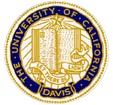 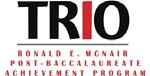 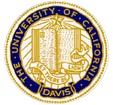 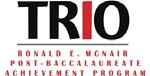 BERKELEY  DAVIS  IRVINE  LOS ANGELES  MERCED  RIVERSIDE  SAN DIEGO  SAN FRANCISCO	SANTA BARBARA  SANTA CRUZMCNAIR SCHOLARS PROGRAM	ONE SHIELDS AVENUE2300 STUDENT COMMUNITY CENTER	DAVIS, CALIFORNIA 95616-8515Verification of IncomeIndependent Students (not required to submit parents’ information on FAFSA)Choose one method for verification of independent status. Your application will not be reviewed without verification.24 years of age or older: Your signature below serves as verification. No additional documents needed.Copy of FAFSA document confirming your independent statusDocumentation of previous/current status as foster youth, emancipated minor, or homeless/unaccompanied youth.Documentation from the U.S. military or Veteran’s Affairs office confirming your military statusI (full name) 	, declare that I am legally an independent student. I further declare (select option that applies):I did not file a tax return in 2022 or 2023 because my earned income was: $ 	. There are	people living in my household (including myself).I filed a tax return in 2022 or 2023. My taxable income (1040EZ – Line 6; 1040A - Line 27; 1040 - line 43) was: $ 	. The total number of people (exemptions) living in my household (including myself) is:  		I confirm that the above information is true and accurate to the best of my knowledge.Signature: 		Date:  	Printed Name:  	06/2020